ПРАВОСЛАВНАЯ ГИМНАЗИЯИМЕНИ ПРЕПОДОБНОГО СЕРГИЯ РАДОНЕЖСКОГОТехнологияОткрытый урок5-классТема: Лоскутная прихваткаУчитель технологииКузнецова Ирина Александровнаг. Сергиев Посад2012г.Открытый урокТема: Лоскутная прихваткаРаздел  «ТЕХНОЛОГИЯ»Преподаватель:  Кузнецова  Ирина  АлександровнаЦЕЛИ  ДЛЯ  УЧИТЕЛЯ:           1. Формировать  интерес  к  традиционным старинным промыслам.         2. Развивать  интерес  у  учащихся  к  историческому  наследию, духовному миру прошлого, к богатой культуре русского народа.              3. Воспитывать  преемственность,  уважение  к  народным  ценностям,  ценить  красоту  и  аккуратность  в выполнении  поделок.ЦЕЛИ  ДЛЯ  УЧАЩИХСЯ:Вид урока: Урок обучения умениям и практическим навыкам. Он предусматривает использование наглядных пособий,  инструкционных карт, презентаций изделий, выполненных ранее.  Цели и задачи урока технологии: Сшить прихватку, согласно выбранному эскизу.Наглядный  материал: готовые прихватки, схема выполнения прихватки.ХОД  УРОКАОрганизационный  момент (1 -2мин.)Проверка  присутствия  учащихся    ( по  журналу ),  проверка  готовности учащихся   к  уроку.Теоретическая  часть  (5 -7 мин.)    Сообщение  темы  и  цели  урока.    Повторение  пройденного:На  последних  уроках  вами  была  выполнена  ваша  первая  работа –фартук .  По  этой  теме  сделан  творческий  проект,  многие из вас сделали презентации  и  сейчас  мы  повторим  пройденный  материал.- Какие  мерки  необходимы  для  построения  выкройки  фартука? (Шг, Шнг,  Шю , Дю, Вг)- Какую  ткань  вы  выбрали  для  пошива  и  почему? - Основные  правила  раскроя? (по долевой нити) Повторение  правил  техники  безопасности при  работе  за  швейной  машиной:- Как  сидеть,  где  должны  находиться  инструменты,  булавки?При  работе  с  утюгом:Проверить  исправность  шнура.Утюг  включать  и  выключать  сухими  руками,  за  корпус  вилки,  а  не за  шнур.-    По  окончанию  работы    утюг  следует  выключить  из  сети. -    Утюг  во  время  работы  ставить  на  подставку.ОБЪЯСНЕНИЕ  НОВОГО  МАТЕРИАЛА:  Вступительное слово педагога.    Во все времена ценились вещи, сделанные руками человека. Способных и трудолюбивых людей называли мастерами, огромное количество русских пословиц было посвящено труду и умению: «Умение везде найдет применение», «Не будет и скуки, когда заняты руки», «Мастерство тому дается, кто весь делу отдается».	В  православных  семьях  девочку  с  малых  лет  приучали  к  рукоделию.Мама  шила  одежду,  белье,  постельные  принадлежности;  лоскутки  не  выбрасывались.  Дочка   рядом  возилась  с  лоскутками.  Удивительное  рукоделие – лоскутное  шитье  издавна   известно  многим  народам.  Корни  его  уходят  в  глубокую  древность.  В России шить  из  лоскутков  стали  во  второй  половине  Х1Х в,  когда  в  продаже  появился  заморский  ситец.   Идеей  для  создания  лоскутной  техники  послужили  обыкновенные  заплаты,  которые  ставились  на  еще   крепкие,  но  слегка  потертые  вещи.  Заплаты  имели  разнообразные  формы  и  расцветки,  что  и  натолкнуло  мастериц  на  мысль  о  создании  изделий  из  лоскутков. Таким  образом,  лоскутная  техника  возникла  в  результате  экономии  материалов и  их  дороговизны.  В  конце Х1Х  века    в России  развивается  собственное  машинное  производство  ситца.  В  обиход    вошли  ситцевые  изделия,  которые  мастерицы  украшали  лоскутными  орнаментами.  Это  было  похоже  на  настоящий  калейдоскоп.  Веселые,  красочные  лоскутные  одеяла,  наволочки, занавески  были  гордостью  любой  хозяйки  и  передавались  по  наследству.          Лоскутная  техника  очень  проста,  поэтому  доступна  каждому.  Для  этого  вида  рукоделия  не  нужны  какие-то  особенные  материалы, а лишь оставшиеся при раскрое кусочки ткани и нитки.         Сегодня  мы  начнем  изготовлять  прихватку,  состоящую  из  полос  ткани  одинаковой  ширины,  но  разных  цветов.  Перед  вами  стоит задача  выполнить  лицевую  часть  прихватки  в  стиле  лоскутной  мозаики.ПРАКТИЧЕСКАЯ  ЧАСТЬ  (25  мин)Раздаточный  материал:-Набор  различных  лоскутков,  в  том  числе  и  остатки  ткани  от  фартука.-Рисунки последовательности выполнения прихватки.-Прокладка  и  подкладка.-Инструменты  и  приспособления.-Инструкционная  карта.САМОСТОЯТЕЛЬНАЯ  РАБОТА  И  ТЕКУЩЕЕ ИНСТРУКТИРОВАНИЕЦелевые  обходы.1. Проверка своевременного   начала  работ2. Проверка  технологической  последовательности.   3. Проверка  соблюдения  техники  безопасности.   ФИЗКУЛЬТМИНУТКА     1. Поочередно  поморгаем  глазами  5 раз.Сожмем  руки  в  кулаки  и  с  напряжением   разожмем.  Повторим  три  раза.Упражнения  для  снятия  напряжения  мышц.Контроль  качества  выполнения  операции,  предупреждения  ошибок. Прием  и  оценка  практических  работ  учащихся.СРАВНИТЕЛЬНЫЙ  АНАЛИЗ(1-2 мин.) Анализ  выполнения  ученицами  практических  работ. Разбор  типичных ошибок : - перекошенная  прихватка     -кривой  шов стачивания      -не  совмещена  середина  прихватки    4. Рассмотрение  случаев  потери  рабочего  времени.         5.Сообщение  оценок  и  их  аргументация.ЗАКРЕПЛЕНИЕ  НОВОГО  МАТЕРИАЛА    (3 -4 мин.)Какие  изделия  можно  выполнить  из  лоскутков? Какие  инструменты  и  материалы  необходимы  для  выполнения     работ  из  лоскутков?Какой  ткани  отдается  предпочтение  в    лоскутной  технике?ДОМАШНЕЕ  ЗАДАНИЕ  (1  мин.)Принести  лоскут  х/б  ткани,  ткань  на  рабочую  часть  прихватки.Тема  урока:  «Окончательная   отделка  прихватки»                                                                                         новые  слова:  ПРОУТЮЖИТЬ,  СТАЧАТЬ,  ЭСКИЗ,     ПРОКЛАДКА,  ПОДКЛАДКА,  МОЗАИКА  ИЗ  ПОЛОССАМОАНАЛИЗ   УРОКАСообщение  о  достижении  цели  урока. Цели,  поставленные  на  уроке,  были  достигнуты  в  результате    подготовки  учителя  и  заинтересованности  девочек  в  выполнении  поставленных  задач. Новый  материал  логически  связан  с  изученным  ранее и утвержденной гимназической программой,   подведена  связь декоративно-прикладных      работ  в  русских  православных семьях и современностью. Степень  активности  учащихся  на  уроке  была  высокая,  вопросы  были  об  истории возникновения лоскутного промысла,  его роли в крестьянском быту.Новая  тема стимулирует  интерес  учащихся  к  истории  нашего  народа,  желание  попробовать  выполнить  изделие, похожее  на  старинное.Атмосфера  на  уроке  была  доброжелательная. Учащиеся    активно  участвовали  в творческом процессе.Во время подготовки  к  открытому  уроку пришлось  познакомиться  с  очень  интересным  разделом  нашей  истории – лоскутной техникой,  появились  новые  идеи,  новый  взгляд  на  старые  вещи.Класс сильный, работоспособный,  с девочками налажен контакт, все задания выполняются в полном объеме.Итог: Я считаю, что достигла поставленной цели урока. Учащиеся хорошо усвоили пройденный материал и получили новые знания.Учитель  технологии  -  Кузнецова  Ирина  Александровна        2012. 02. Образец лоскутной прихватки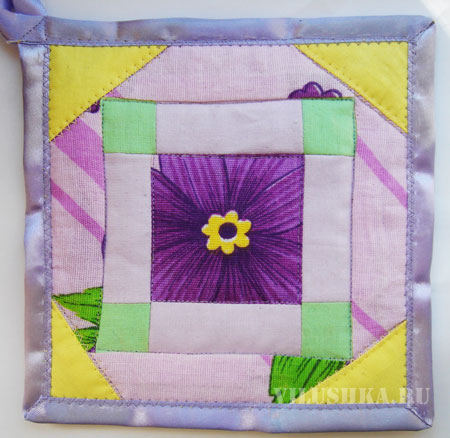             Должны  знать:          Должны  уметь:1. Исторические  сведения  об  истории лоскутной техники1.Воспроизвести  прихватку  с  картинки,  сохранив  все  ее  элементы.2. Технику  выполнения изделия2.Выполнить  изделие по инструкционной карте3.Материалы,  оборудование,  применяемые  при  выполнении   изделия.3.Использовать  современное  оборудование,  разнообразные  приемы  для  пошива  прихватки4.Перечень элементов выбранного изделия.4.Соблюдать порядок использования всех элементов изделия.